 Célébrations eucharistiques du 17 Octobre au 22 octobre 2023 mar.           17 octobre  12h00   	     Denis Gouin – Gisèle Tremblay-Gouin
 mer.          18 octobre12h00         Jacques C. Barbeau – Son épouse ConstanceJeu.            19 octobre  12h00	        Gérald Martin – Victor et Diane Dumais ven             20 octobre                        
12h00        Julie Démoré – Gauthier – Jocelyne Chrétien
sam.            21 octobre16h00     Rhéal Mayer – Son épouse et la famille                Cécile Antonuk – Lorraine Blais	               Parents défunts – Rita Provencher		 Les âmes du purgatoire – Raymond et Audrey Marion 
Dim.           22 octobre 
10h00   Recommandées à Dieu Juliana Koné et la famille Kouassi – Amélie Kouassi                Demande d’assistance et protection par la Vierge Marie – Abraham Sahuiri
             Roland Carpenter – Joanne Roy
             Diana Lachapelle – Suzette Poliquin-Belisle12h15     Messe à l’EspagnolFINANCES : 
Rég.: 1917.00$ Vrac :205.95$ Total  2122.95$
Dons préautorisés :747.00$   Lampions :105.00$
Nécessiteux : 60.00$Retraite Paroissiale à Val-Thérèse :
Prédicateur Mgr Thomas Dowd, évêque DSSM à Ste-Marguerite d’Youville
du 22 au 25 octobre session nommée <<Assembler le Casse-Tête de la foi » de 19h00 à 21h00.  Tous bienvenu.e.sLes messes diffusées sur You tube : Lien pour les messes : https://www.youtube.com/@paroisseste-anne-des-pins1692/streamsliturgie des enfants :
La liturgie des enfants est offerte de nouveau durant la messe de dimanche.   Le programme est surtout pour les enfants de 4 à 10 ans.  Nous demandons qu’un parent accompagne les enfants de moins de 4 ans.  POSTE VACANT :
La paroisse St-Dominique est à la recherche d’une secrétaire 
administrative/réceptioniste pour le compte du bureau paroissial de St-Dominique.  Poste disponible à partir du 1er décembre 2023.  Prendre contact avec le bureau paroissial au 705-566-1204 ou écrire au stdominique@ssmd.ca.
La paroisse Notre- Dame-de-la-Merci, Coniston est à la recherche d’une secrétaire/réceptioniste pour 8 heures (maximum) par semaine.  Poste disponible à partir du 2 octobre 2023. SVP communiquer avec Jean-Marie Comeau (705)626-9984 ou Jeannine McDonald au (705) 919-5482.CHEVALIERS DE COLOMB :
Les Chevaliers de Colomb Conseil Ste-Agnès vous invitent à un souper spaghetti le mardi, 17 octobre de 4:00à 6:30.  Adultes 12.00$ et enfants (12 ans et moins) 7.00$.VENTE D’OBJETS RELIGIEUX :
 Les 11 et 12 novembre, avant et après la célébration à notre Paroisse, il y aura dans le foyer la vente d’objets religieux en bois d’olivier. CHEVALIERS DE COLOMB #9619
Les Chevaliers de la paroisse St-Dominique vous invitent à un souper spaghetti, dimanche le 22 octobre, 2023.  Adulte 15.00$ enfant de 5 à 12 ans :  un don
Enfant de moins de 5 ans : gratuit.  Veuillez contacter Lucien Savoie 705-524-2034 PARFUMS
Certains paroissiens ont des allergies et sont très incommodés par les parfums.  Nous vous demandons donc de ne pas porter de parfum lorsque vous venez à la messe.ÉGLISE DIOCÉSAINE :  (poste 10 et HD610, le dim., mer., et le ven.à 11h)15 oct	    Deux événements à ne pas manquer!
2072       Yolande Clément
22 oct     Carlo Acutis :  Trois personnes dans sa vie
2073       Louise Normandeau
29 oct     Sur les pas du bienheureux Carlo Acutis
2074       Louise NormandeauLa  Rentrée pastorale paroissiale : Messes du  samedi 3 novembre et du dimanche 4 novembre. La Rentrée, c’est la reprise des activités après un temps de vacance. C’est le moment de se rassembler pour une célébration Eucharistique spéciale ou nous confions l’année à venir au Seigneur.  Pour chaque personne, c’est aussi le moment de réfléchir sur la possibilité de se mettre au service de ses frères et sœurs pour la nouvelle année liturgique 2023-2024.  Chaque personne est invitée à contribuer à la vie de la paroisse, en suivant ses forces, ses disponibilités, ses sensibilités, sa spiritualité, ses talents et charismes, etc.  En préparation pour la Rentrée, à chaque dimanche du mois d’octobre, quelques personnes responsables des divers services de la paroisse se présenteront et donneront une courte description du travail de leur comité ou de leur ministère. Le jour de la Rentrée, les responsables seront disponibles pour rencontrer les personnes qui aimeraient rejoindre leur comité ou ministère. Tous peuvent apporter leur « pierre vivante » pour construire ensemble davantage de liens et de communion entre les différents secteurs et acteurs qui donnent dynamisme à une paroisse. Merci pour votre engagement.                        PAROISSE STE-ANNE-DES-PINS14 rue Beech C.P.39 Sudbury, On P3E 4N3           Courriel: steannedespins@bellnet.ca Site web: steannedespins.caTÉL:705-674-1947 TÉLÉC : 705-675-2005










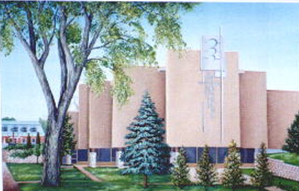                      Les heures de bureau sont du mardi au vendredi de 8H30 À 14H30
                                                 LE 15 OCTOBRE, 202329e DIMANCHE DU TEMPS ORDINAIRE A
      OCCUPÉS PAR LA VIE PRÉOCCUPÉS PAR DIEUFace aux autorités juives venues pour le piéger, Jésus démontre que la politique et la religion doivent cohabiter, même si elles ne font pas toujours bon ménage.  Les soucis du quotidien ne nous empêchent pas de vivre en étant habités par l’espérance du royaume de Dieu.Prêtre :Secrétaire :Concierge : Père Thierry Adjoumani Kouadio Claire Fournier Marcel Doré